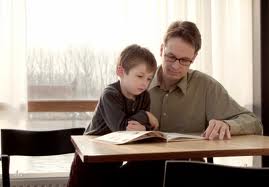 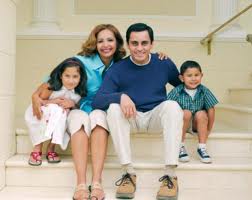 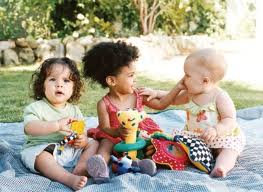 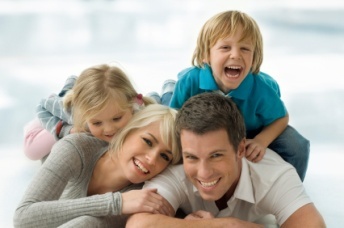 Parenting Tutorials:Creating Websites to Gather Information and Help OthersCourse/Grade Level:      Parenting, Grades 10-12Lesson Title: Parenting Tutorials: Creating Website to Gather Information and Help OthersObjective:Students will be able to use Web 2.0 tools and various other technologies through a collaborative effort to create an informational parenting website via Weebly. Each lesson encourages us to:Create an informational multimedia website that includes video, images, text, citations, and other creative elements. Allow students to develop important team work skills. Research the validity and reliability of online resources to compile the most important and correct information.Strengthen interviewing skills. Learn to sort through observations and come to conclusions. Implement Web 2.0 attributes such as blogging.Use a Flip Video camera to record video. Import video into a Microsoft Windows computer. Upload video to YouTube.Import video into a website. State and National Standards and Goals:Writing 3.A.5: Produce grammatically correct documents using standard manuscript specifications for a variety of purposes and audiences. Writing 3.B.5: Using contemporary technology, produce documents of publication quality for specific purposes and audiences; exhibit clarity of focus, logic of organization, appropriate elaboration and support overall coherence.Writing 3.C.5a: Communicate information and ideas in narrative, informative, and persuasive writing with clarity and effectiveness in a variety of written forms using appropriate traditional and/or electronic formats; adapt content, vocabulary, voice and tone to the audience, purpose, and situation. Research 5.A.5b: Research, design, and present a project to an academic, business or school community audience on a topic selected among contemporary issues. Research 5.C.5a: Using contemporary technology, create a research presentation or prepare a documentary related to academic, technical, or occupational topics and present the findings in oral or multimedia formats. Reading 1.C.5d: Summarize and make generalizations from content and relate them to the purpose of the material. Reading 1.C.5c: Critically evaluate information from multiple sources.  Family and Consumer Sciences National Standards:Parenting 15.3.1: Assess community resources and services available to families. Parenting 15.3.3: Summarize current laws and policies related to parenting. Parenting 15.4.1: Analyze biological processes related to prenatal development, birth, and health of child and mother. Parenting 15.1.2: Analyze expectations and responsibilities of parenting. Objectives:State Goal 1: Reading: Read with understanding and fluency.Students must analyze a variety of sources to find reliable and valid information. State Goal 4: Listening and Speaking: Listen and speak effectively in a variety of situations.Students will present their websites to their peers in the classroom setting. They will need to speak clearly and concisely and teach the topics listed on their pages. State Goal 5: Research: Use the language arts to acquire, assess, and communicate information. Students will use library and internet sources to find information for inclusion in their websites.State Goal 11: Understand the processes of scientific inquiry and technological design to investigate questions, conduct experiments, and solve problems. Students must discover the “Rewards of Parenting” through interviews with parents and others who care for children. They must be able to compare and contrast as well as draw conclusions. State Goal 22: Health Promotion, Prevention, and TreatmentStudents are creating a webpage that will promote positive health during pregnancy as well as  for a newborn child. Time:Traditional Time Schedule – Seven 48-minute periods in a typical school day.Hook: Interest BuildingTo Hook the students into the project, I will show many websites that contain parenting tutorials. BabyCenter.com is an excellent example. Outstanding Teaching Strategies:Focus In: Interest Building—By going through existing websites comparable to the one we will be constructing. Teach for Ideas: Concept Development – Students will be researching many areas of content. They have to learn the concepts and inform and teach the class. Teach for Deliberation: Decision Making – Students must conduct an interview to 2-4 parents on the topic of “Rewards and Responsibilities of Parenting.” They must sort through their interview findings and construct an article of their findings and place it on a blog on their webpage. Procedure:Day 1:Hook: I will begin by showing students website such as Babycenter.com.  I will explain the importance of information websites such as that. We will explore the different pages and resources available in this single vessel. Handouts: Students will receive a packet that outlines the project, shows the rubric, explains blogging, and outlines their individual group assignments. Lecture:  Students will be introduced to the project. We will go through the requirements page by page. I will then open up the floor for any questions or discussion over the project. Once any questions are answered, I will begin demonstrating basic use of Weebly.I will use the LCD Projector and Weebly to show students how to do editing such as text, video, images, citations, blogging and other important elements of Weebly.After explaining the Weebly website, students will be allowed to get into groups and decide on the responsibilities of each group member. Days 2-5:  Research Days. Students should focus on researching their given topics and sorting through the resources to find the most valid and correct information to include in their pages. Students should start a Word or Open Office Document with the clippings of information they plan on using. Days 6-10: Students should pace themselves and add information to their websites daily. They should also do the interview for their blog and compile the article for publication on the blog. They should also plan for recording their tutorial over their assigned procedure. They should upload the video to YouTube and import it into their pages. Day 11: Students should spend the day proofreading their webpage and making last minute changes. They should ensure grammar is correct and the page is free of errors. Citations should be included in all pages as well. Day 12: Students will take turns coming in front of the class to present their individual pages to the rest of their peers. They should demonstration how to get to their webpage, teach the information included in the page, and answer any questions asked by peers or by myself. Materials:LCD ProjectorStudent Netbook ComputersFlip Video CamerasVarious parenting books, websites, other research materials. Computer Lab WhiteboardEvaluationStudents are evaluated on their finished web pages. They will be graded according to the specifications in the project prompt. Students will also be evaluated when they do an in-class presentation of the individual pages they completed. They should show vast knowledge of their given topics as well as exemplify great presentation skills. Student Technology ProductWebsites can be found at the following URLs:http://parentingtutorial6.weebly.comhttp://parentingtutorial7.weebly.com